Morning Worship ServiceMay 20, 2018PreludeProcessional of GraduatesClass of 2018 PowerPoint PresentationRecognition of Graduates:	Picayune Memorial High School		Sarah Rose Fuller		Matthew  Prentice Hoholek		Benny Anthony Holifield		Hayley Briann Magliolo		Cherish Alexus Nastasi	Pearl River Central High School		Catie Ann Spiers	Pearl River Community College		Katie MitchellScholarship Presentation#462  We’ll Work Till Jesus ComesWelcome, Announcements & Fellowship#568  I’m So Glad,  Jesus Lifted MeOffertory Song – #68  Holy, Holy, HolyIn Christ Alone/The Solid Rock MedleyScripture Reading – Hebrews 4:14-16Message from the Word – Bro. Cody WarrenInvitation – #413  Turn Your Eyes upon JesusBenediction PrayerRecessional of GraduatesThe second and third rows of the middle aisle arereserved for our Graduates.Also, to honor the Parents of our Graduates, we are askingthe Parents to sit in the reserved pews directly behind the Graduates.SANCTUARY FLOWERSIn Loving Memory of Tim UzelBy: Gary & Reba Uzel--------------------------------------------------------------------------------------------------------------------DEACON’S OF THE WEEKMAY 21 – 27:  Tom Greder, Michael Guidry, Howard BennettMAY 28 – JUNE 3:  Robbie Miller, Brett ONeal, Charles Woodward	NURSERY SCHEDULE:MAY 2o:  Wendy HunterMAY 27:  Tanner SimmonsTODDLER’S CHURCH SCHEDULEMAY 20:  Brandi McKinleyMAY 27:  Sarah Malley & Brooke HunterNEW PRAYER CHAIN NUMBER:Please text all prayer requests to 601-793-4565.If you do not receive texts we can also send it to you by email.RIGHTNOW MEDIA:RightNow Media is like a “Netflix for the church”.If you would like to be able to access this information please fill out a Friendship Card and make sure you put your email address.Also make a notation on the card that it is for RightNow Media.As soon as we receive your email we will send you an invitation to join.SENIOR ADULT DAY LUNCHEONSUNDAY, JUNE 3RD Following Morning Worship in the CABDEACON’S MEETINGSUNDAY, JUNE 3RD Right after Evening WorshipHEAVEN’S HELPERSMONDAY, JUNE 4TH @ 6:30 PMQUARTERLY BUSINESS MEETINGSUNDAY, JUNE 10THFollowing the Evening Worship ServiceVACATION BIBLE SCHOOLJUNE 11 – 15, 20188:30 am – 12:00 NoonYou can register online at pgbcpicayune@gmail.com----------------------------------------------------------------------------------------------CHURCH FAMILY MEMORY VERSEOur soul waits for the LORD;He is our help and our shield.For our heart is glad in Him,because we trust in His holy name.                                                 Psalm 33:20-21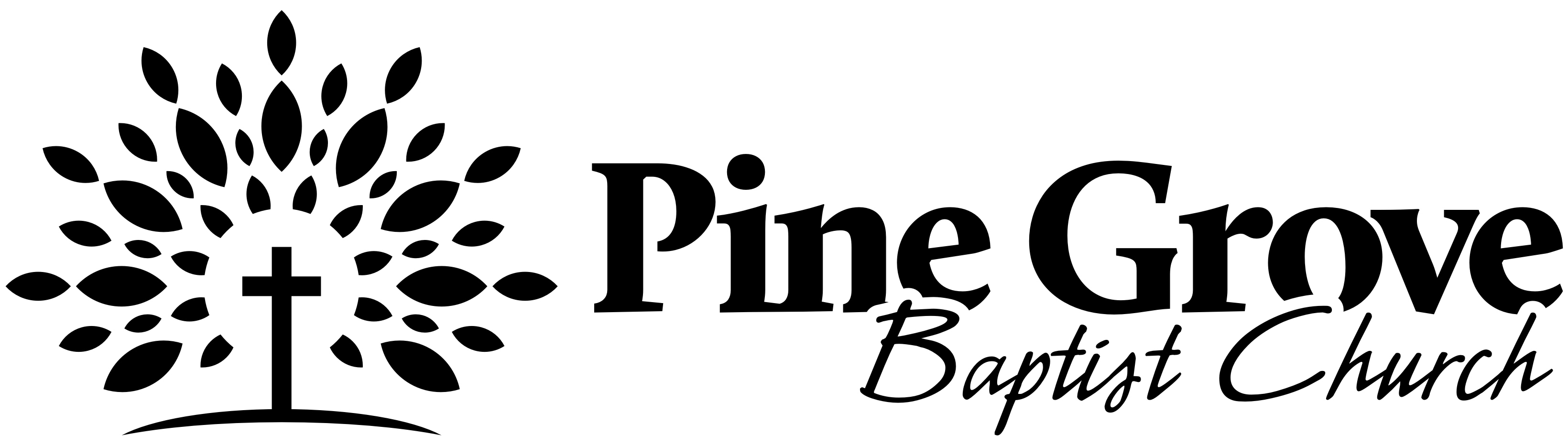 34 Pine Grove Road, Picayune, MS 39466Church Office:  601-798-3645E-Mail:  pgbcpicayune@gmail.comWebsite:  www.pgbcpicayune.comOffice Hours:  Tuesday, Wednesday, Thursday (8:00 am - 3:00 pm)One Faith.....One Family.....One MissionChurch StaffBro. Cody Warren, PastorBro. Zack Malley, Minister to StudentsBro. Donald Balch, Minister to ChildrenBro. Benjy Rigney, Minister of MusicJamie O’Neal, Church SecretaryCrystal Ramos, Financial SecretaryWEEKLY SCHEDULE OF ACTIVITIES:Sunday:Fellowship/Coffee & Donuts - 9:00 a.m.Sunday School - 9:30 a.m.Morning Worship Service - 10:30 a.m.Discipleship Training - 5:00 p.m.Worship – 6:00 p.m.Wednesday:Prayer Meeting/Bible Study (All Ages) - 6:30 p.mDONATIONA donation was made to the Kitchen Renovation Fundin memory of Danny Childs.WEDNESDAY NIGHT MEALSPlease join us every Wednesday at 5:00 PM for a time of Food and Fellowship.The menu for Wednesday, May 23rd  is: Leftovers (we’re cleaning out the freezer), Drinks & Dessert!There is no charge, but we do accept donations to help cover the cost.    HOMEBOUND MINISTRYIf you would like to serve on the Homebound Ministry there is a sign-up sheet in the Foyer.This ministry makes visits and delivers meals to those that are “Homebound”.MISSION TRIP TO BALTIMOREAugust 31 – September 3(this is Labor Day Weekend)If you are interested in going there is a sign-up sheet in the Foyer.We will also need your deposit of $150 by Sunday, June 10th.We cannot purchase tickets until deposit is received.HEAVEN’S HELPERS PROJECT – FOR THE TROOPSDuring the month of May, Heaven’s Helpers will be collecting items to send to our Troops.  The following is a list of things we need:Baby wipes(with the click top), chapstick, sunscreen, floss/toothpicks(all in one), gallon (zipper top) ziplocks, Gold Bond powder,         black socks, mechanical pencils, retractable pens(no caps), small notebooks,           small devotionals(we don’t need bibles; the Chaplain has plenty)notes of support/encouragement, any kinds of snacks that don’t crush:snack bars, protein bars, snickers, beef jerky, nuts, gum, mints, etc.(food that’s not army food really boosts morale!)You can place items in the bin in the Old Fellowship Hall or the bin in the Foyer.DONATIONA donation was made to the Kitchen Renovation Fundin memory of Danny Childs.WEDNESDAY NIGHT MEALSPlease join us every Wednesday at 5:00 PM for a time of Food and Fellowship.The menu for Wednesday, May 23rd  is: Leftovers (we’re cleaning out the freezer), Drinks & Dessert!There is no charge, but we do accept donations to help cover the cost.    HOMEBOUND MINISTRYIf you would like to serve on the Homebound Ministry there is a sign-up sheet in the Foyer.This ministry makes visits and delivers meals to those that are “Homebound”.MISSION TRIP TO BALTIMOREAugust 31 – September 3(this is Labor Day Weekend)If you are interested in going there is a sign-up sheet in the Foyer.We will also need your deposit of $150 by Sunday, June 10th.We cannot purchase tickets until deposit is received.HEAVEN’S HELPERS PROJECT – FOR THE TROOPSDuring the month of May, Heaven’s Helpers will be collecting items to send to our Troops.  The following is a list of things we need:Baby wipes(with the click top), chapstick, sunscreen, floss/toothpicks(all in one), gallon (zipper top) ziplocks, Gold Bond powder,         black socks, mechanical pencils, retractable pens(no caps), small notebooks,           small devotionals(we don’t need bibles; the Chaplain has plenty)notes of support/encouragement, any kinds of snacks that don’t crush:snack bars, protein bars, snickers, beef jerky, nuts, gum, mints, etc.(food that’s not army food really boosts morale!)You can place items in the bin in the Old Fellowship Hall or the bin in the Foyer.